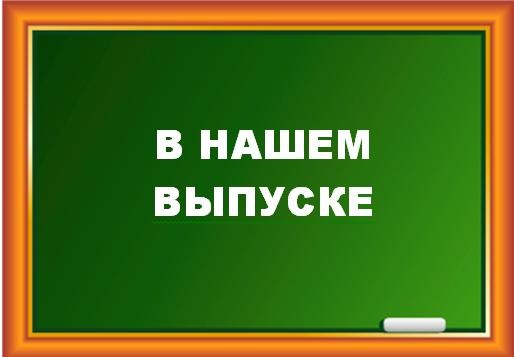 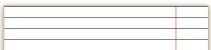 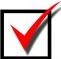 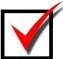 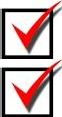 Даты, которые невозможно забыть16 апреля – начало Берлинской наступательной операции. Битва за Берлин в апреле-мае 1945 года вошла в книгу Гиннесса как крупнейшая битва в истории человечества. Перед нашими войсками стояла задача разгромить враже- скую группировку войск, выйти на Эльбу для соединения с войсками союзников, овладеть Берлином и «добить врага в его логове». Кроме того, взятие Берлина и водружение флага на Рейхстаге были знаковым моментом для советского народа, закономерным итогом многолетней войны, невероятных страданий миллионов людей. И пусть силы врага составляли в Берлине более 1 млн. человек, 10 400 орудий, 1500 танков, 3300 самолетов – ничто не мог- ло остановить советских воинов. Берлин был взят.Новости месяца.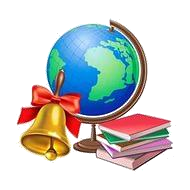 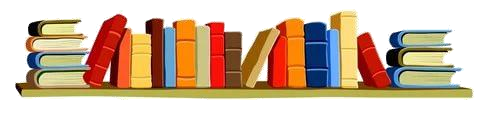 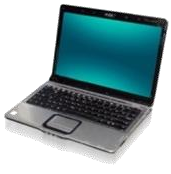 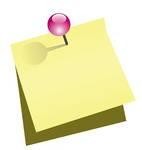 22 апреля - Международный день Земли, праздник чистой Воды, Земли и Воздуха. День напоминания о страшных экологических катастрофах. День, когда каждый человек может задуматься над тем, что он может сделать в решении экологических проблем, поборов равнодушие в себе.В 1990 году праздник стал Международным, в России День Земли отмечается с 1992 года.С начала 90-х годов основное внимание в ходе празднования Дня Земли уделяется национальным паркам. Помимо природоохранных акций, проводится сбор средств в поддержку особо охраняемых природных территорий.22 апреля все, кому не безразлично будущее нашей планеты, а значит и свое собственное будущее, кому не безразлично, какой увидят нашу планету будущие поколения, могут внести свой по- сильный вклад, приняв участие в Международном дне Земли.Целью проведения Дня Земли является превращение экологической проблематики в неотъемлемый элемент общего образования и культуры, направленный на формирование у молодежи сопричастности ко всему происходящему вокруг, формирование взглядов и убеждений, обеспечивающих становление ответственного и деятельного отношения к окружающей природе.Памятные даты апреля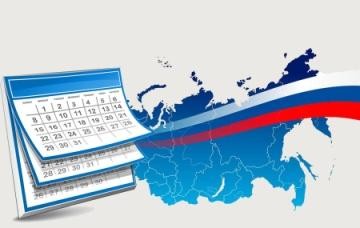 2 апреля – Международный день детской книги7 апреля – Всемирный день здоровья18 апреля – Международный день памятников и исторических мест 22 апреля – Всемирный день Земли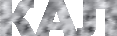 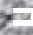 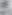 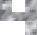 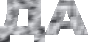 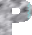 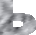 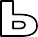 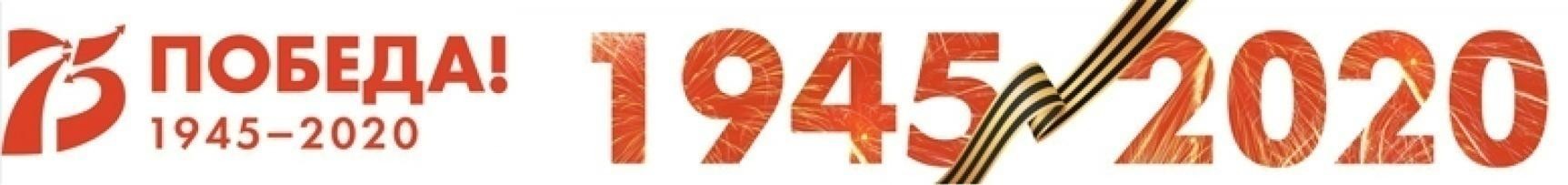 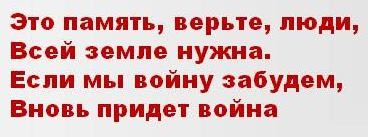 НАМ ЭТИ ДАТЫ НЕ ЗАБЫТЬПланы Гитлера на начало Вели-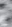 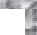 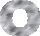 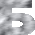 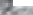 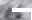 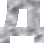 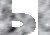 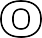 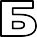 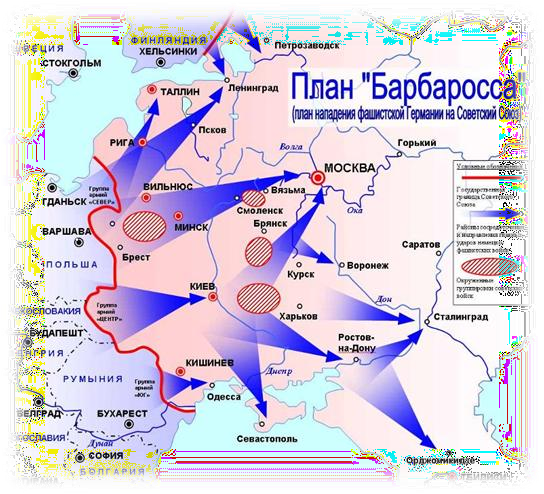 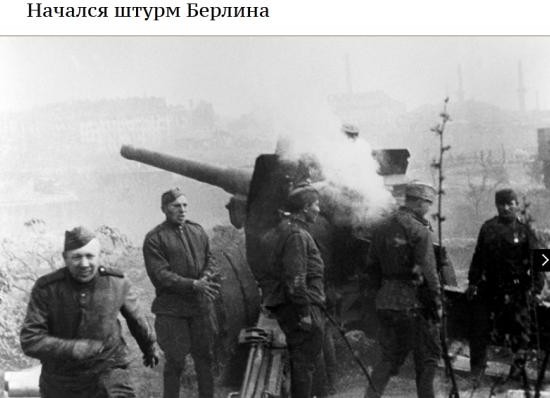 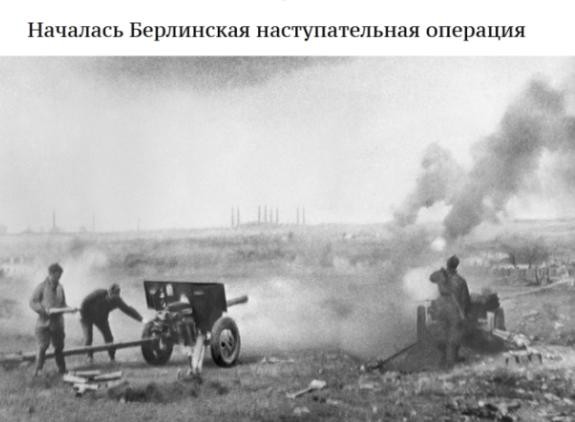 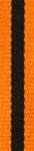 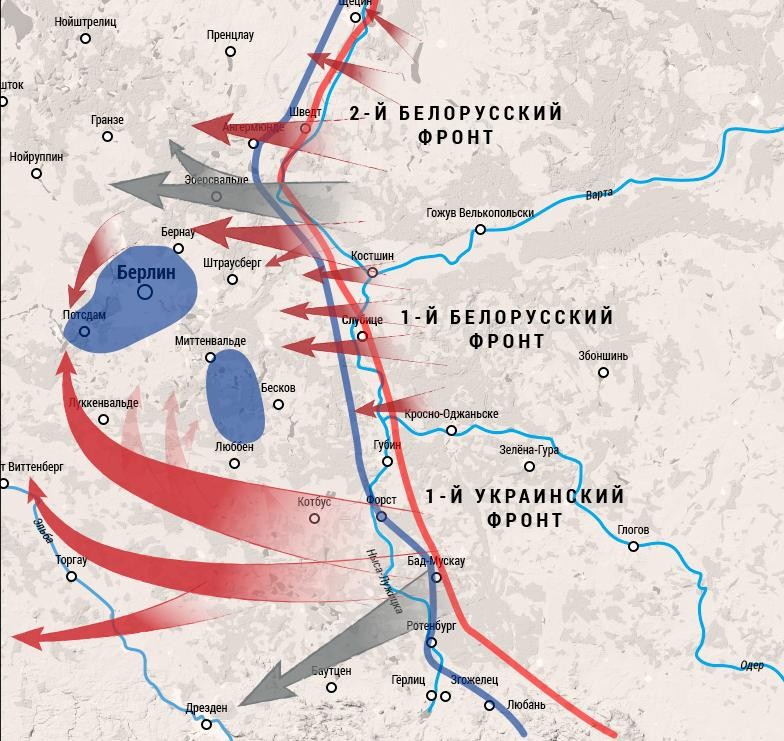 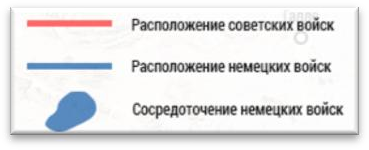 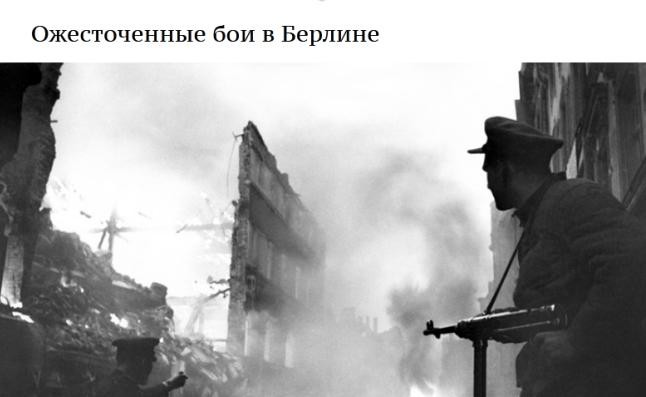 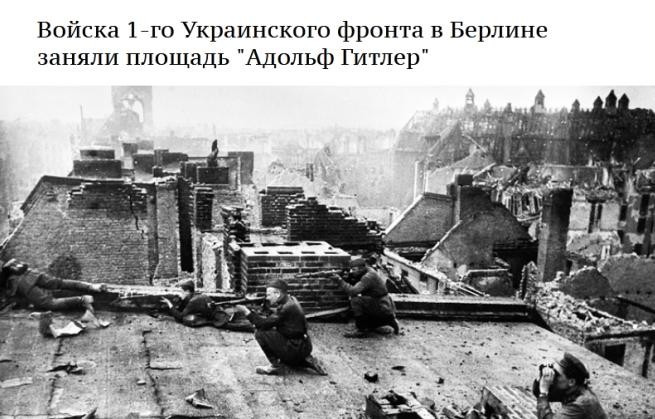 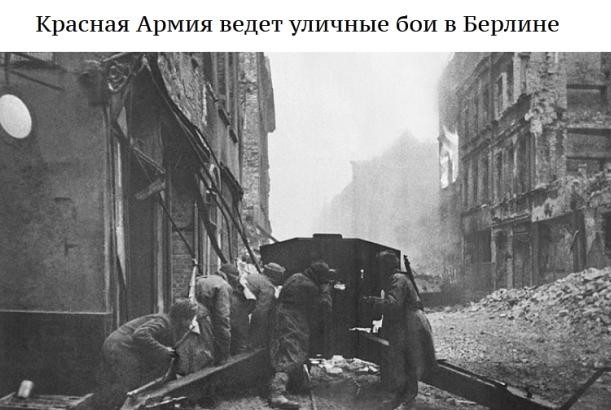 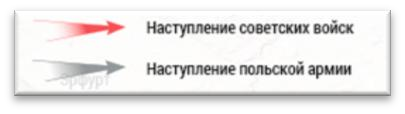 кой Отечественной войны, на 22 июня 1941г16 апреляДОРОГА НА БЕРЛИНС боем взяли мы Варшаву, Город весь прошлиИ последней улицы Название прочли.А название такое,Право слово, боевое:Берлинская улица по городу идет. Значит, нам туда дорога.Берлинская улица к победе нас ведет.Е. Долматовский20 апреляапрель 1945 год2 апреляВойска 3-го Украинского фронта под командованием маршала Тол- бухина овладели центром нефтя- ной промышленности Венгрии го- родом Надьканижа. Захват этого нефтяного района лишил гитле- ровцев последнего источника го- рючего для техники.5 апреляВстреча советских и американских войск на реке Эльбе.9 апреляСоветские войска заняли Кѐнигс- берг.16 апреляНачало Берлинской операции.26 апреля22 апреляАпрель 1945г28 апреляСтраницу подготовила Сивоконев Д.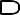 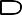 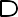 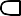 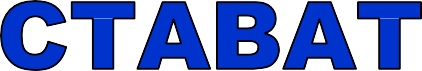 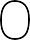 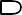 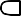 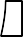 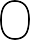 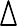 Мы постарались собрать самые полезные и увлека- тельные рекомендации, чем можно заняться на каран- тине. Заняться собой. Самоизоляция – отличная воз- можность уделить время себе. Это время, когда можно начать заниматься спортом в домашних условиях.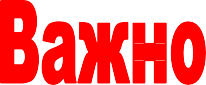 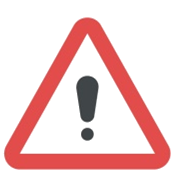  Почитать книгу. Чтение книг спасало людей в разное время. Это давало им возможность отстраниться от того, что происходит вокруг, а самое главное вы, не по-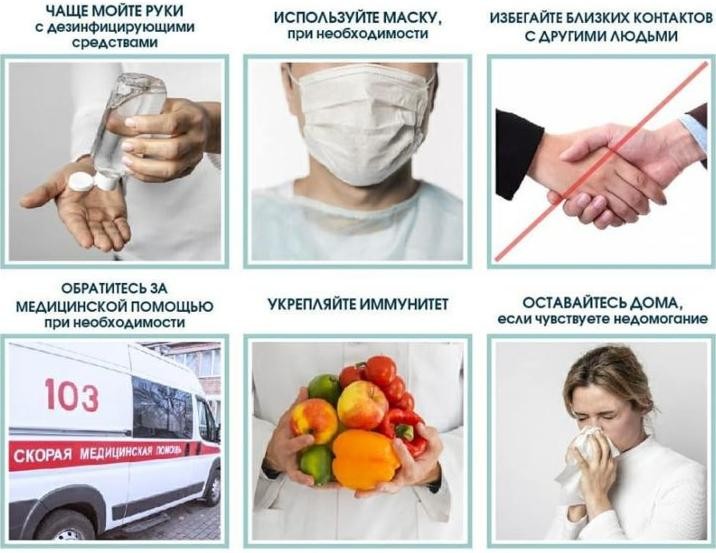 дозревая, занимаетесь самообразованием. Настало время, чтобы, наконец, достать с полки Достоевского, Булгакова или Чехова. Научиться чему-то новому. Карантин каранти- ном, но и об образования забывать нельзя. Свободных минут — в избытке, как и всевозможных приложений для смартфонов, с помощью которых можно заниматься сво- им самообразованием. Навести порядок в доме. Ну и, конечно, будучи запертым в четырѐх стенах, логично заняться домашними делами. Если нет желания делать генеральную уборку, то можно просто разобрать свой гардероб и переделать всю домашнюю работу, на которую в обычной докоронави- русной жизни не доходили руки или не было желания.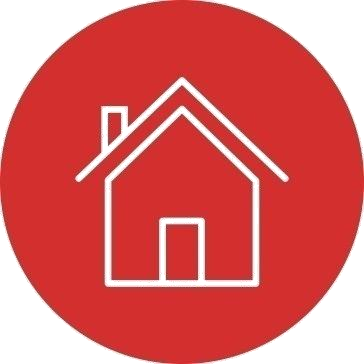 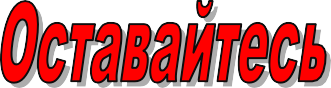 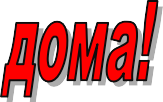 Как видите, если подойти с умом к самоизоляции, то это время пролетит очень быстро и продуктивно.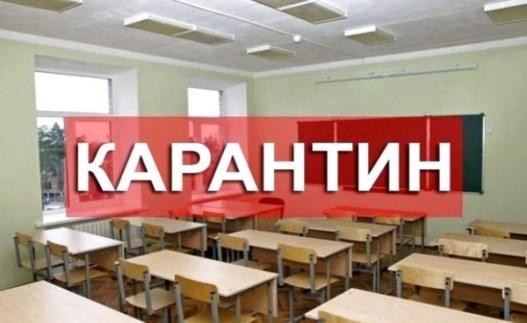 Материал подготовила С. Барышева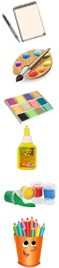 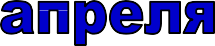 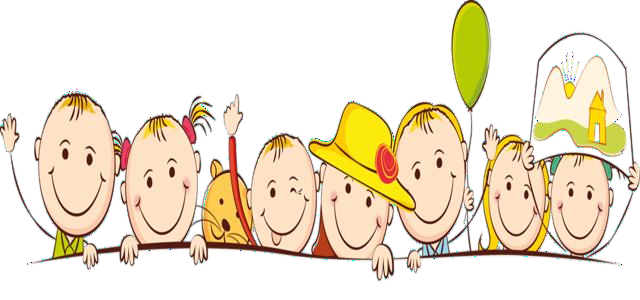 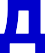 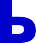 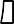 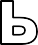 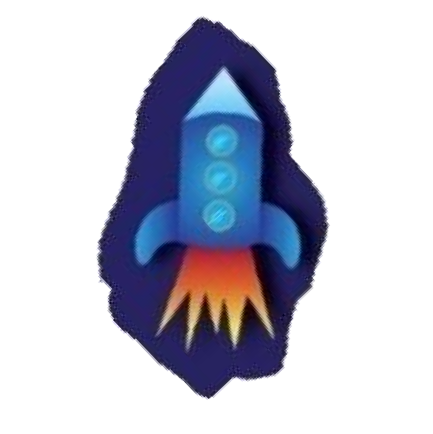 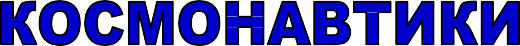 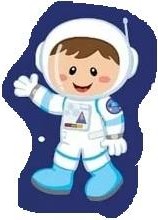 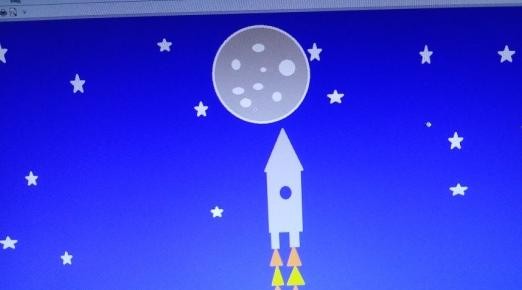 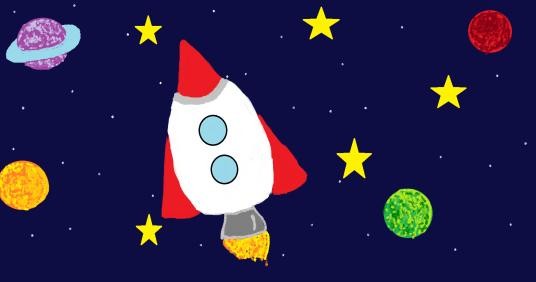 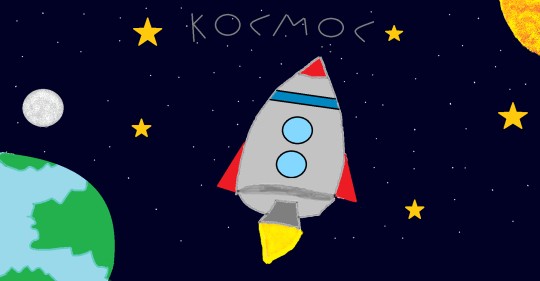 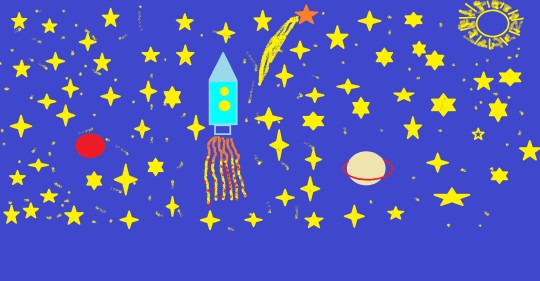 2 	«Большая перемена»  апрель 2020 год	3 	«Большая перемена» апрель 2020год	4 	«Большая перемена» апрель 2020 год	Наше творчествоВесна! Бегут ручьи!И май вот-вот настанет! Засвищут скоро соловьи,И выгонят коров на травы. Ура, Ура- Весна!Ура, Ура- цветенье!Так рады мы, что, наконец, Наступит чудное мгновенье!!!Даша П..ВЕСНА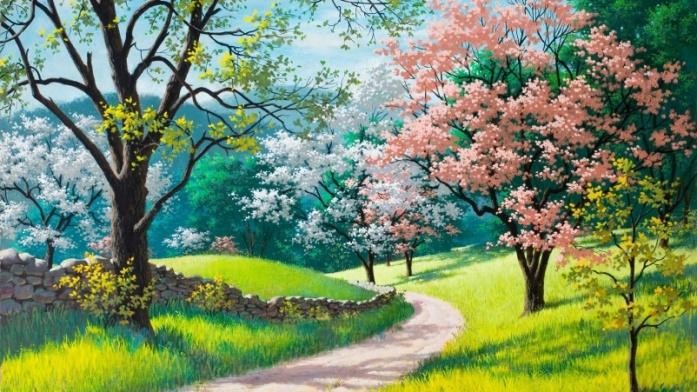 Весна пришла. Оживает природа. Распускаются первые почки на деревьях. Вот уже совсем скоро появятся первые клейкие листочки. Нет ничего прекрасней первой весен- ней зелени! Глаза радуются, когда видишь, как просыпа- ются после долгого зимнего сна берёзы, как шелестят своими сонными ветвями ивы. Вот скоро, уже совсем ско- ро белоствольные красавицы украсятся сережками и бу- дут «хвастаться» перед своими подружками красотой.Весна – прекрасное время года!День космонавтики — день, установ- ленный в память о совершении первого полѐта человека в космос. Этим чело- веком стал советский лѐтчик-космонавт уроженец нынешней Смоленской об- ласти Юрий Гагарин, в последующем ставший Героем Советского Союза,кавалером высших знаков отличия раз-	Конкурс компьютерного рисункаличных государственных наград, а так-же почѐтным гражданином ряда горо- дов как в России, так и за рубежом. Юрий Гагарин стал настоящим симво- лом покорения человеком космоса и одним из самых известных людей XX столетия.Маша М.                                                                   Арсений В.Ну, садись скорей в ракету!Облетим нашу планету!Мы рассмотрим Шар земной!Ой, какой же он большой! Здесь моря, леса и горы - Наши милые просторы!Посмотри на океаны!..А теперь вернемся к маме!	Софья П.	Ангелина Ц.                                    	Материал подготовили Рязузов И., Губин Д.День космонавтики — день, установ- ленный в память о совершении первого полѐта человека в космос. Этим чело- веком стал советский лѐтчик-космонавт уроженец нынешней Смоленской об- ласти Юрий Гагарин, в последующем ставший Героем Советского Союза,кавалером высших знаков отличия раз-	Конкурс компьютерного рисункаличных государственных наград, а так-же почѐтным гражданином ряда горо- дов как в России, так и за рубежом. Юрий Гагарин стал настоящим симво- лом покорения человеком космоса и одним из самых известных людей XX столетия.Маша М.                                                                   Арсений В.Ну, садись скорей в ракету!Облетим нашу планету!Мы рассмотрим Шар земной!Ой, какой же он большой! Здесь моря, леса и горы - Наши милые просторы!Посмотри на океаны!..А теперь вернемся к маме!	Софья П.	Ангелина Ц.                                    	Материал подготовили Рязузов И., Губин Д.